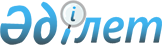 О внесении изменений и дополнений в некоторые Указы Президента Республики Казахстан, имеющие силу ЗаконаУ К А 3 ПРЕЗИДЕНТА РЕСПУБЛИКИ КАЗАХСТАН ИМЕЮЩИЙ СИЛУ ЗАКОНА от 23 декабря 1995 г. N 2720.
      В соответствии со статьей 1 Закона Республики Казахстан от 10 декабря 1993 г. "О временном делегировании Президенту Республики Казахстан и главам местных администраций дополнительных полномочий" ПОСТАНОВЛЯЮ: 
      I. Внести изменения и дополнения в следующие Указы Президента Республики Казахстан, имеющие силу Закона: 
      1. В Указ Президента Республики Казахстан, имеющий силу Закона от 17 апреля 1995 года N 2200 Z952200_ "0 лицензировании" (Ведомости Верховного Совета Республики Казахстан, 1995 г., N 3-4, ст. 37; N14, ст. 93): 
      1) пункт 4 статьи 3 изложить в следующей редакции: 
      "4. Лицензии (патенты) являются неотчуждаемыми, то есть не передаваемыми лицензиатом другим физическим или юридическим лицам, если иное не предусмотрено законодательными актами" ; 
      2) в статье 9: 
      часть первую считать пунктом 1: 
      подпункт 1) пункта 1 изложить в следующей редакции: 
      "1) разработка, производство, ремонт и реализация вооружения и боеприпасов к нему криптографических средств защиты информации, специальных технических средств для проведения специальных оперативно-розыскных мероприятий, военной техники, запасных частей, 
      комплектующих элементов и приборов к ним, если они не используются в
      других отраслях, а также специальных материалов и оборудования для их
      производства";
      в подпункте 6) исключить слова "добыча" и "захоронение";
      подпункт 8) изложить в следующей редакции:
      "8) производство, передача и распределение электрической и
      тепловой энергии";
      подпункт 23) после слов "внутрипроизводственного назначения"
      дополнить словами "а также курьерских услуг":
      подпункт 29) изложить в следующей редакции:
      "29) переработка минерального сырья";
      в подпункте 32) исключить слова "хранение и реализация";
      подпункты 33), 35): 36) исключить;
      подпункт 34) считать подпунктом "33)" и исключить из него слова
      "разведка", "добыча";
      подпункт 37) считать соответственно подпунктом "34)";
      дополнить подпунктами 35)-39) следующего содержания:
      "35) производство и ввоз бланков ценных бумаг;
      36) деятельность, связанная с привлечением иностранной рабочей
      силы, а также вывозом рабочей силы из Республики Казахстан за
      границу;
      37) сбор (заготовка), хранение, переработка и реализация
      юридическими лицами лома и отходов цветных и черных металлов;
      38) судебно-экспертная деятельность;
      39) производство конституционно определенных
      материально-изобразительных предметов, олицетворяющих
      государственные символы Республики Казахстан";
      дополнить статью пунктом 2 следующего содержания:
      "2. Особенности лицензирования деятельности по использованию
      природных ресурсов и охране окружающей среды устанавливаются
      специальным законодательством":
      3) в статье 10:
      подпункт 2) изложить в следующей редакции:
      "2) занятие медицинской, врачебной и ветеринарной
      деятельностью";
      в подпункте 5) исключить слова "розничная и оптовая реализация
      продовольственных товаров";
      4) В статье 12:
      Часть вторую пункта 1 изложить в следующей редакции:
      "Перечень товаров (работ, услуг), подлежащих лицензированию по соображениям государственной безопасности, обеспечения право порядка, защиты окружающей среды, жизни и здоровья граждан, а также порядок выдачи и оформления лицензий на совершение экспортно-импортных операций устанавливаются Правительством Республики Казахстан"; 
      5) Статью 20 
      дополнить пунктом 2 следующего содержания: 
      "2. Суд, установив факт необоснованного отказа либо невыдачи лицензии в установленные сроки, выносит решение, обязывающее лицензионный орган выдать лицензию, которое должно быть исполнено лицензионным органом в десятидневный срок с момента вступления решения суда в законную силу"; 
      6) подпункт 4) пункта 1 статьи 21 изложить в следующей редакции: 
      "4) прекращения предпринимательской деятельности гражданина, реорганизации или ликвидации юридического лица"; 
      7) в пункте 1 статьи 22 слово "лицензиаром" заменить словами 
      "в судебном порядке, если иное не предусмотрено законодательными
      актами".
      2. В Указ Президента Республики Казахстан, имеющий силу Закона,
      от 21 апреля 1995 года N 2227  
      U952227_
        "0 ценных бумагах и фондовой
      бирже" (Ведомости Верховного Совета Республики Казахстан, 1995 г.,
      N5. ст.39):
      абзац второй статьи 5 после слова "векселя" дополнить
      словами "ипотечные свидетельства"
      II. Настоящий Указ вступает в силу дня его опубликования.
      Президент
      Республики Казахстан
					© 2012. РГП на ПХВ «Институт законодательства и правовой информации Республики Казахстан» Министерства юстиции Республики Казахстан
				